Правила безопасного поведения детей на железнодорожном транспорте. 	3 октября  состоялся единый классный час, на котором  с ребятами проведен инструктаж по правилам нахождения на железнодорожных путях. Ломаш Василий Алексеевич, преподаватель-организатор ОБЖ, продемонстрировал школьникам видеоролик «Железная дорога – зона повышенной опасности».  Вопросы безопасности  всегда актуальны, так как  ежедневно  15 ребят пересекают ж/д  пути по дороге в школу.   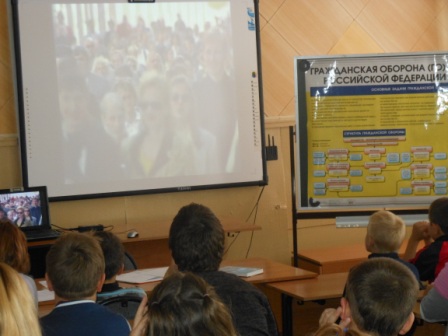 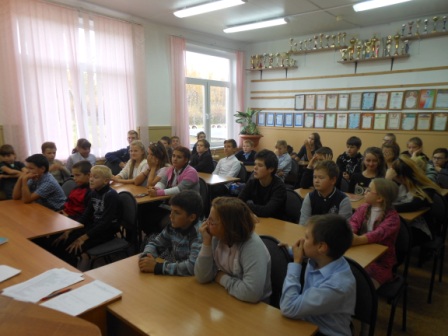 